Joseph Lutz, PhDDirector of Postdoctoral Affairs202B Ezra Gillis BuildingLexington, KY 40506859-257-2302joseph.lutz@uky.eduPostdoc Annual Evaluation & Individual Development PlansThe training environment and experience sponsoring professors provide to postdocs is paramount to the support of their career and professional development. Postdocs contribute substantially to research and creative work at the University of Kentucky through their commitment, hard work, and expertise. The Office of Postdoctoral Affairs provides this document as a template to initiate an ongoing discussion in mentoring postdoctoral scholars and fellows. This template is intended to help facilitate communication and feedback between sponsoring professors and postdocs to align mutual expectations and increase research and creative work productivity. Further, this template can be used to fulfill trainee career and professional development sections required for progress reports on funded research. myIDP (http://myidp.sciencecareers.org) and Imagine PhD (https://www.imaginephd.com/) provide online alternatives that are also appropriate to use to frame these, sometimes, difficult conversations. The document is divided into 3 parts:Part 1:	Postdoc Annual Evaluation and Assessment To be filled out by the sponsoring professor, the more detailed provided the betterPart 2: Summary of Activities, Self-Assessment and IDPTo be filled out by the postdoc and turned in to sponsoring professorPart 3: Discussion and Goal SettingSponsoring professor and postdoc should meet in person to discuss Parts 1 & 2 and set goals/development plan and refine IDP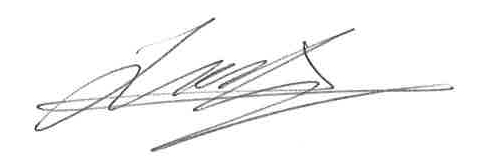 Joseph Lutz, PhDDirector of Postdoctoral AffairsPART 1: POSTDOC ANNUAL EVALUATION & ASSESSMENT(To be filled out by the sponsoring professor)Research Skills: Please evaluate the following skills and use the comment section to provide details. Examples or Comments: Communication Skills: Please evaluate the following skills and use the comment section to provide details. Examples or Comments: Interpersonal Skills: Please evaluate the following skills and use the comment section to provide details.Examples or Comments: Other skills: Please evaluate the following skills and use the comment section to provide details. Examples or Comments: Overall AssessmentExamples or Comments: PART 2: POSTDOC SUMMARY OF ACTIVITIES, SELF ASSESSMENT & IDP(To be filled out by postdoc and turned in to the sponsoring professor prior to meeting)Since the last meeting/review/evaluation:Write an overview of your Research Project and Major Accomplishments (1/2 page max):List Scholarships, grants, honors or awards (applied for, received or pending; indicate start & end dates):List all Publications (including Journal Articles & Abstracts), Presentations, Collaborations, Grant Writing and Teaching Exercises (include submitted and those in print) List National or other professional meetings attended:List Teaching Activities (if applicable):List Research Goals for the next year:Describe your level of satisfaction with your research progress:Assessment of Your Strengths and Weaknesses:List Career Development Goals for the next year:Anticipated career choice(s):When do you anticipate beginning a job search?Are there any issues that affect your job search? (i.e. geographical, spouse, etc.)Individual Development Plan (IDP)Creating an IDP is a great way for postdocs and sponsoring professors to develop a successful plan for the postdoc. The Office of Postdoctoral Affairs recommends myIDP (http://myidp.sciencecareers.org) for postdocs in the sciences and Imagine PhD (https://www.imaginephd.com/) for postdocs in the humanities. Postdocs should create an IDP to review and discuss with their sponsoring professors at the annual meeting. Postdocs and sponsoring professors are also encouraged to review the Associate of American Medical Colleges (AAMC) Compact between Postdoctoral Appointees and Their Mentors:https://www.aamc.org/what-we-do/mission-areas/medical-research/post-doc-compactPlease update your CV and attach.Postdoc Signature: 	Date:Principal Investigator Signature: 	Date: PART 3: ANNUAL EVALUATION DISCUSSION AND GOAL SETTINGDuring the annual meeting, it is recommended that postdocs and sponsoring professors discuss the annual review (part 1) and postdoc self-assessment & IDP (part 2). Together, the postdoc and sponsoring professor should set goals for the upcoming year and review and update the IDP. Other suggested topics of discussion are:Research Directions – future experiments & projects, publication timeline, authorshipFunding Status - status of funding over the next 1-2 years, fellowship application(s) Professional & Career Development – what skills does the postdoc need to be successful, creation of a mentoring teamFuture Career Goals – strengths and weakness related to targeted future position(s)Goals:Postdoc Signature: 	Date:Principal Investigator Signature: 	Date: Postdoc Name: Department:Position (select one): □ Postdoc Scholar 	□ Postdoc FellowFunding Source:Postdoc Start Date:Postdoc End Date:Sponsoring Professor: Date of evaluation:Next evaluation date: ExcellentGoodSatisfactoryFairPoorN/A or Unable to assessProgress on current project(s)Takes ownership of project/shows initiativeFamiliarity with discipline Develops innovative ideas Logically designs & executes experimentsInterprets data accurately Learns & applies new techniques ExcellentGoodSatisfactoryFairPoorN/A or Unable to assessWritten communication skills Oral communication skills Effectively presents work andresponds to questions appropriately ExcellentGoodSatisfactoryFairPoorN/A or Unable to assessCooperation with others Responds positively to work demands Reliability/Attendance/Punctuality ExcellentGoodSatisfactoryFairPoorN/A or Unable to assessReads and evaluates literature Generates alternative solutions to problems Assists in writing grants/proposals or has written own grants/proposals Participates in departmental/national meetings Involved in teaching/mentoring Leadership skills ExcellentGoodSatisfactoryFairPoorOverall Current Performance 